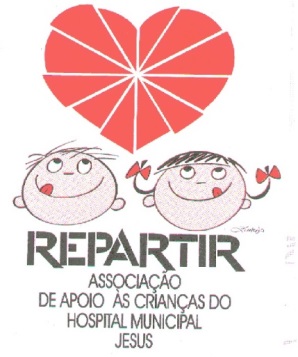 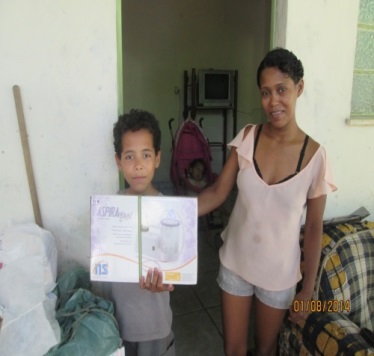 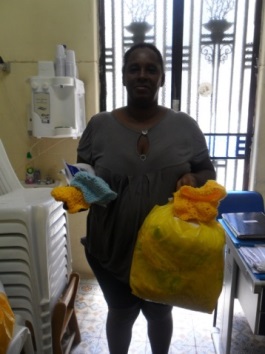 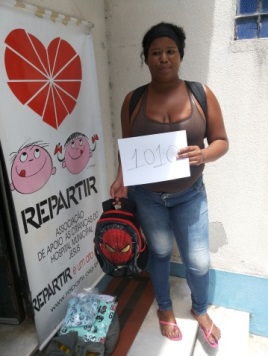 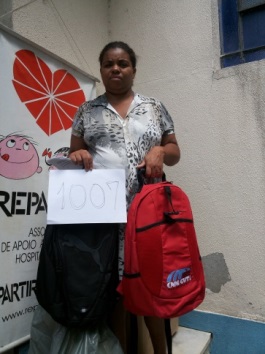 INFORMATIVO REPARTIR – 30 Abril 2015Prezados amigos (as) contribuintes, voluntário(as):Nosso Placar de Atendimento:                                                             Atendimento às Famílias:No de Famílias Cadastradas desde nossa Fundação – 1035           Mães/Avós em Geração de Renda: 959, 982, Famílias Novas –       4                                                                            1014 (manicure).Famílias no Projeto Madrinha: 18                                                        Outras atividades: 1024 (fuxico,artesanato, tapete No de Atendimentos do Mês –   59                                                    de retalhos; 977 – artesanato e venda de pizza comFamílias em Atendimento –       34                                                       guaravita.Número de Atendimentos Extras – 25                                                 Emprego Formal: 1007 (Caixa de Supermercado); Famílias desligadas –     9                                                                        978 e 1000 (Auxiliar de Serviços Gerais); Visitas Domiciliares -        8                                                                     970 (pai) – Auxiliar administrativo;Doações nas Visitas e na Sede:                                                             1018 (Pai) – Ajudante de cozinha  Móveis e Eletrodomésticos:     1                                                           Emprego Informal: 1008, 1012, 990 e 1013 (faxina)Utensílios p/ Casa: 18                                                                             Famílias em cursos profissionalizantes: (mães/avós):Kits Material Escolar: 8                                                                             1005 (culinária); 1023 (auxiliar de consultórioCobertores/Mantas:     4                                                                           dentário); 996 (salgados-Senac São Cristóvão).Roupas de Cama, Mesa e Banho: 22                                                          Enxoval de bebê:          2                                                                           Encaminhamentos:Carrinho de bebê: 1                                                                                  Prefeitura:Fraldas descartáveis:  34 pacotes                                                           - Bolsa Família (cadastro ou revisão): 2Mochilas:                  6                                                                                - Passe Livre Municipal: 4Material de trabalho p/renda:      3                                                        - Transporte p/consultas/exames: 1Leites especiais doados:   26 (Projeto RC Vila Isabel)                          - CIAD-Cadeira de Transporte: 1Leites especiais doados: 4 (Repartir)                                                     Poupa Tempo:                     Brinquedos avulsos: 4                                                                              - Passe Livre Intermunicipal (Vale Social): 5                     Ôvos de Páscoa: 28                                                                                   - Passe Livre para trens: 4                     Aspirador de secreção: 1                                                                         - Passe livre para metrô: 1                     Computador: 1                                                                                          Óticas Apolo: Òculos - 1                                                                                                                                           Posto de Saúde:                     Encaminhamentos (continuação):                                                           Preventivo: 2                     INSS:                                                                                                              Planejamento Familiar: 2        LOAS/Benefício p/criança ou adolescente com deficiência física, mental ou doença crônica: 3Conselho Tutelar:- Guarda: 1               Defensoria Pública:- Pensão alimentícia: 1- Leite Especial: 1Caixa Econômica Federal e Prefeitura (Secretaria da Habitação):- Programa Minha Casa Minha Vida: 3Outros Encaminhamentos: 7Obs: A assistente social da REPARTIR realiza contatos telefônicos para a Rede de Serviços Governamentais e não Governamentais, a fim de assegurar um resultado positivo nos encaminhamentos realizados e a garantia à cidadã-nia dos usuários atendidos.Doações recebidas:                                                                                Recebemos 15 cestas básicas da Advisory.Recebemos 48 Peptamen da  Capelania do Hospital Municipal Jesus.48 ovos de Páscoa da voluntária Glória Brandão.INFORMATIVO REPARTIR – 30 Abril 2015Prezados amigos (as) contribuintes, voluntário(as):Nosso Placar de Atendimento:                                                             Atendimento às Famílias:No de Famílias Cadastradas desde nossa Fundação – 1035           Mães/Avós em Geração de Renda: 959, 982, Famílias Novas –       4                                                                            1014 (manicure).Famílias no Projeto Madrinha: 18                                                        Outras atividades: 1024 (fuxico,artesanato, tapete No de Atendimentos do Mês –   59                                                    de retalhos; 977 – artesanato e venda de pizza comFamílias em Atendimento –       34                                                       guaravita.Número de Atendimentos Extras – 25                                                 Emprego Formal: 1007 (Caixa de Supermercado); Famílias desligadas –     9                                                                        978 e 1000 (Auxiliar de Serviços Gerais); Visitas Domiciliares -        8                                                                     970 (pai) – Auxiliar administrativo;Doações nas Visitas e na Sede:                                                             1018 (Pai) – Ajudante de cozinha  Móveis e Eletrodomésticos:     1                                                           Emprego Informal: 1008, 1012, 990 e 1013 (faxina)Utensílios p/ Casa: 18                                                                             Famílias em cursos profissionalizantes: (mães/avós):Kits Material Escolar: 8                                                                             1005 (culinária); 1023 (auxiliar de consultórioCobertores/Mantas:     4                                                                           dentário); 996 (salgados-Senac São Cristóvão).Roupas de Cama, Mesa e Banho: 22                                                          Enxoval de bebê:          2                                                                           Encaminhamentos:Carrinho de bebê: 1                                                                                  Prefeitura:Fraldas descartáveis:  34 pacotes                                                           - Bolsa Família (cadastro ou revisão): 2Mochilas:                  6                                                                                - Passe Livre Municipal: 4Material de trabalho p/renda:      3                                                        - Transporte p/consultas/exames: 1Leites especiais doados:   26 (Projeto RC Vila Isabel)                          - CIAD-Cadeira de Transporte: 1Leites especiais doados: 4 (Repartir)                                                     Poupa Tempo:                     Brinquedos avulsos: 4                                                                              - Passe Livre Intermunicipal (Vale Social): 5                     Ôvos de Páscoa: 28                                                                                   - Passe Livre para trens: 4                     Aspirador de secreção: 1                                                                         - Passe livre para metrô: 1                     Computador: 1                                                                                          Óticas Apolo: Òculos - 1                                                                                                                                           Posto de Saúde:                     Encaminhamentos (continuação):                                                           Preventivo: 2                     INSS:                                                                                                              Planejamento Familiar: 2        LOAS/Benefício p/criança ou adolescente com deficiência física, mental ou doença crônica: 3Conselho Tutelar:- Guarda: 1               Defensoria Pública:- Pensão alimentícia: 1- Leite Especial: 1Caixa Econômica Federal e Prefeitura (Secretaria da Habitação):- Programa Minha Casa Minha Vida: 3Outros Encaminhamentos: 7Obs: A assistente social da REPARTIR realiza contatos telefônicos para a Rede de Serviços Governamentais e não Governamentais, a fim de assegurar um resultado positivo nos encaminhamentos realizados e a garantia à cidadã-nia dos usuários atendidos.Doações recebidas:                                                                                Recebemos 15 cestas básicas da Advisory.Recebemos 48 Peptamen da  Capelania do Hospital Municipal Jesus.48 ovos de Páscoa da voluntária Glória Brandão.